Velkommen til Lucia i barnehagen
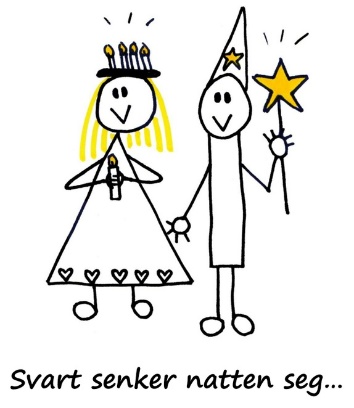 13. desember kl 08.15Luciafeiringen starter kl 08.15 og foregår utendørs, så husk å kle dere godt. 
Det er førskolebarna som går i Luciatoget, men andre barn (og voksne) må gjerne pynte seg med hvite klær og glitter. 

Førskolebarna leveres senest kl 07.45 ved inngangen til det brune huset, deretter kan foreldre gå inn på Rosa Pantern og vente der.

De foreldre som ikke skal være tilstede, leverer barna sine ute på Lille Lekeplass. Det er voksne fra småbarna som passer på barna der. 
Vi minner om at på arrangementer i barnehagen der foreldre er tilstede, er det foreldres ansvar å passe på barna sine.Alle andre barn og foreldre kan stå langs veien fra det røde lekehuset og ned til fotballbanen.

Når Luciatoget kommer til fotballbanen, stiller de seg opp ved verandaen til Knøttene  og synger Vi tenner våre lykter. Til slutt synger alle Luciasangen sammen.

Deretter serveres det Lussekatter og gløgg/varm saft utendørs.
Skulle været bli for dårlig, flyttes arrangementet inn.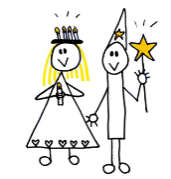 